Instructions to Obtain an eIT PMO Product Account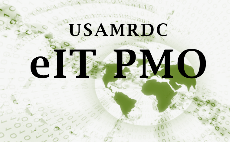 Instructions for DoD military, civilians, or government contractors.User InstructionsFill out and digitally sign Section A of the eIT PMO Account Request form (example below).Have a EDMS Knowledge Manager or POC fill out and digitally sign Section B (optional for EDMS, required for BLMS).Obtain a current DoD Cyber Awareness Challenge certificate.Training and exam is available here for DoD users and available here for non-DoD users.If this is a BLMS request:Review and digitally sign the Acceptable Use Policy.Obtain a current HIPAA certificate.Email your DoD Cyber Awareness Certificate and signed Account Request Form to the eIT PMO Product Support Mailbox: mailto:usarmy.detrick.medcom-usamrmc.mbx.eit-pmo-help-desk@health.mil.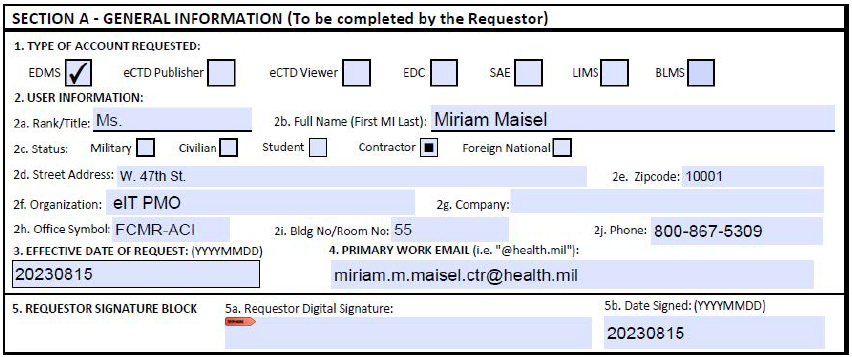 